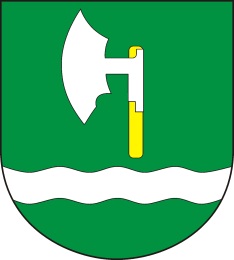 SPRAWOZDANIEZ  REALIZACJI  ROCZNEGO  PROGRAMU  WSPÓŁPRACYGMINY  KŁOMNICEZ  ORGANIZACJAMI  POZARZĄDOWYMI  ORAZ PODMIOTAMI WYMIENIONYMI W ART. 3 UST. 3 USTAWY O DZIAŁALNOŚCI POŻYTKU PUBLICZNEGO I O WOLONTARIACIE ZA  ROK  2012Kłomnice 2013WstępNiniejsze Sprawozdanie  zostało sporządzone zgodnie z art. 5a, ust. 3 ustawy z dnia 24 kwietnia 2003r o działalności pożytku publicznego ( Dz. U z 2011r, Nr 209, poz. 1244) oraz w oparciu o  pkt. X, ust. 4 Rocznego Programu Współpracy  Gminy Kłomnice z Organizacjami Pozarządowymi  na rok 2012.  Sprawozdanie z realizacji Rocznego Programu Współpracy  Gminy Kłomnice z Organizacjami Pozarządowymi za rok 2012 zostanie podane do publicznej wiadomości poprzez zamieszczenie jego pełnej treści na stronie internetowej Biuletynu Informacji Publicznej Gminy Kłomnice pod adresem www.bip.klomnice.pl.Współpraca Gminy Kłomnice z Organizacjami Pozarządowymi w roku 2012 była realizowana na różnych płaszczyznach:finansowej, poprzez  zlecanie organizacjom pozarządowym realizacji zadań publicznych na zasadach określonych  w ustawie z dnia 24 kwietnia 2003r o działalności pożytku publicznego i o wolontariaciepozafinansowej, która polegała na:-konsultowaniu z organizacjami pozarządowymi oraz podmiotami wymienionymi w art. 3 ust. 3 ustawy, projektów aktów normatywnych w dziedzinach dotyczących działalności statutowej tych organizacji, w celu uzyskania ich opinii, zgodnie z Uchwałą Nr 294/XL/2010 Rady Gminy Kłomnice z dnia 7 października  2010r w sprawie określenia sposobu konsultowania z radami działalności pożytku publicznego lub organizacjami pozarządowymi i podmiotami wymienionymi w art. 3 ust. 3 ustawy z dnia 24 kwietnia 2003r o działalności pożytku publicznego i o wolontariacie, projektów aktów prawa miejscowego w dziedzinach dotyczących działalności statutowej organizacji,- publikowanie ważnych informacji na stronach internetowych Urzędu Gminy Kłomnice www.klomnice.pl, Biuletynie Informacji Publicznej www.bip.klomnice.pl  oraz Gazecie Kłomnickiej,- udzielaniu w miarę możliwości wsparcia technicznego, organizacyjnego i merytorycznego,- tworzeniu wspólnych zespołów o charakterze doradczym i inicjatywnym, złożonych z przedstawicieli organizacji pozarządowych oraz przedstawicieli właściwych organów administracji samorządowej,- otwartych spotkaniach przedstawicieli organizacji z przedstawicielami Samorządu,- objęciem patronatem Wójta Gminy Kłomnice imprez i przedsięwzięć realizowanych przez organizacje,-udzielaniu porad i konsultacji m.in. w sprawach rejestracji organizacji pozarządowych, ich bieżącej działalności.I. Współpraca finansowaZgodnie z ustawą z dnia 24 kwietnia 2003 roku o działalności pożytku publicznego i o wolontariacie ( Dz. U z 2010, Nr 234, poz. 1536) oraz Uchwałą Nr 87/XI/2011 Rady Gminy Kłomnice z dnia 17.11.2011 roku w sprawie Rocznego Programu Współpracy Gminy Kłomnice z Organizacjami Pozarządowymi na rok 2012, przeprowadzono w roku 2012 otwarte konkursy ofert, w których powoływane przez Wójta Gminy Kłomnice Komisje Konkursowe, wyłoniły podmioty realizujące zadania publiczne.W skład Komisji weszli przedstawiciele Organizacji Pozarządowych, przedstawiciele Rady Gminy Kłomnice oraz pracownicy Urzędu Gminy w Kłomnicach.W roku 2012 zlecono organizacjom pozarządowym i podmiotom uprawnionym realizację następujących zadań publicznych:- z zakresu upowszechniania kultury fizycznej i sportu w sołectwach gminy Kłomnice w roku 2012- na łączną kwotę 176.000,00 zł;- z zakresu upowszechniania kultury i pielęgnowania tradycji narodowych w środowiskach seniorów z terenu gminy Kłomnice- na łączną kwotę 6.000,00 zł;- z zakresu kultury, sztuki, ochrony dóbr kultury i dziedzictwa narodowego – 
na łączną kwotę 8.000,00 zł.- z zakresu przeciwdziałania uzależnieniom i patologiom społecznym w sołectwach gminy Kłomnice w roku 2012- na łączną kwotę 86.000,00 zł.	Celem konkursu ofert w zakresie upowszechniania kultury fizycznej i sportu  w sołectwach gminy Kłomnice w roku 2012 był  wybór i dofinansowanie projektów na wsparcie zadania publicznego realizowanego poprzez:- prowadzenie zajęć treningowych mających na celu przygotowanie zawodników do rywalizacji w rozgrywkach w piłce nożnej;- uczestniczenie w rozgrywkach piłkarskich w różnych kategoriach wiekowych ,- organizację imprez rekreacyjno- sportowych dla dzieci , młodzieży i dorosłych,- utrzymanie bazy sportowej w stanie umożliwiającym prowadzenie zajęć i zawodów sportowych,- promowanie dyscyplin sportowych i rekreacyjnych poprzez organizację zawodów i otwartych turniejów sportowych dla mieszkańców Gminy Kłomnice.W wyniku rozstrzygnięcia w/w konkursu podział dotacji był następujący:        W dniu 01.03.2012 roku  Wójt Gminy Kłomnice ogłosił konkurs ofert na wsparcie realizacji zadania publicznego p.n.,, Upowszechnianie kultury i pielęgnowanie tradycji narodowych w środowiskach seniorów z terenu gminy Kłomnice’’.  Celem tego konkursu było wyłonienie podmiotów, które będą podtrzymywały i pielęgnowały tradycje narodowe w środowiskach seniorów z terenu gminy Kłomnice  poprzez organizowanie wycieczek krajoznawczo-turystycznych oraz zwiedzanie miejsc pamięci narodowej.    Termin składania ofert upłynął 21 marca 2011 roku o godz. 15:00.W w/w terminie została złożona tylko jedna oferta przez Polski Związek Emerytów, Rencistów i Inwalidów Zarząd Rejonowy z siedzibą w Kłomnicach.Komisja Konkursowa dokonała oceny formalnej i merytorycznej złożonej oferty.                 Po zapoznaniu się z propozycją Komisji Wójt nie wprowadził zmian i dofinansowanie                 w wysokości 6.000 zł otrzymał:-  Polski Związek Emerytów, Rencistów i Inwalidów             Zarząd Rejonowy z siedzibą w Kłomnicach, ul. Strażacka 18.	Celem konkursu ofert  na wsparcie realizacji zadania w zakresie Przeciwdziałania uzależnieniom i patologiom społecznym w sołectwach gminy Kłomnice w roku 2012, było wyłonienie i dofinansowanie podmiotów, które realizowały w/w zadanie publiczne poprzez :- działania promujące trzeźwy i bezpieczny sposób spędzania wolnego czasu przez dzieci        i młodzież, rozwój zorganizowanych zajęć pozaszkolnych, sportowo- rekreacyjnych;- promowanie alternatywnych form spędzania czasu dla dzieci i młodzieży poprzez współpracę z organizacjami pozarządowymi i innymi jednostkami pożytku publicznego         w obszarze profilaktyki i rozwiązywania problemów uzależnień,- wspomaganie organizacji młodzieżowych promujących zdrowy tryb życia i abstynencję,- prowadzenie różnorodnych zajęć profilaktycznych, opiekuńczo- wychowawczych, edukacyjnych i terapeutycznych w świetlicach, klubach. Termin składania ofert rozpoczął się 08.03.2011 roku a upłynął 28.03.2012 roku o godz. 15.00. W wyznaczonym  terminie zostały złożone następujące oferty:Stowarzyszenie „ Gruszka” Rzerzęczyce;Fundacja „ Otwórzmy Serca dla Dzieci”OSP w Zdrowej;Stowarzyszenie na Rzecz Rozwoju Gminy Kłomnice;Uczniowski Ludowy Klub Sportowy przy szkole w Witkowicach;OSP w Zawadzie;Uczniowski Ludowy Klub Sportowy „ SPARTAKUS” Rzerzęczyce;OSP Nieznanice;OSP Rzerzęczyce;Ludowy Klub Sportowy „ ORKAN” Rzerzęczyce;Stowarzyszenie Rodzin Katolickich Archidiecezji Częstochowskiej, Świetlica „OCHRONKA” Garnek;Stowarzyszenie Rodzin Katolickich Archidiecezji Częstochowskiej, Świetlica „NASZA PRZYSTAŃ” Witkowice;OSP Chorzenice;Związek Harcerstwa Polskiego Chorągiew Śląska;OSP Skrzydlów;Akademia Sportowo- Rekreacyjna „ OKINAWA UECHI- RYU”Klub Sportowy „WARTA” Zawada;OSP Karczewice- Garnek;Stowarzyszenie „ Jedność w Działaniu” Zawada;Gminny Ludowy Klub Sportowy Gmina Kłomnice;OSP Konary;Fundacja „ Pomóżmy Dzieciom Poznać Świat” Skrzydlów;OSP KłomniceW wyniku postępowania konkursowego odrzucone zostały następujące oferty, ponieważ nie spełniły wymogów formalnych:- OSP Skrzydlów;- Fundacja „ Pomóżmy Dzieciom Poznać Świat” SkrzydlówWyniki konkursu i podział dotacji był następujący:Środki publiczne przeznaczone na realizację zadań publicznych w w/w otwartych konkursach ofert wyniosły 258.000,00 zł. Z otrzymanych środków publicznych organizacje pozarządowe sfinansowały takie koszty jak: wynagrodzenie trenerów, zakup sprzętu sportowego, zakup strojów i obuwia sportowego, zakup napojów dla zawodników, opłaty licencyjne, obsługa księgowa, utrzymanie obiektów sportowych, usługi transportowe, wyposażenie apteczki, opłaty sędziowskie, zakup pucharów i dyplomów, zorganizowanie warsztatów o tematyce przeciwalkoholowej itp.podmioty realizujące powyższe zadania wykorzystały przyznaną kwotę udzielonej dotacji       w łącznej wysokości 257.977,97 zł. Częściowego zwrotu przyznanej dotacji dokonała Ochotnicza Straż Pożarna Karczewice- Garnek w kwocie 22,03 zł, ponieważ środki nie zostały wykorzystane w całości.	Ponadto Gmina Kłomnice w roku 2012 przekazała środki finansowe  na realizację zadań publicznych o charakterze lokalnym z pominięciem otwartego konkursu ofert- na łączną kwotę 18.000,00 zł.Podmiotami, które w trybie pozakonkursowym otrzymały środki finansowe były:Ludowy Klub Sportowy „ ORKAN” Rzerzęczyce otrzymał kwotę w wysokości 10.000,00 zł na realizację zadania publicznego z zakresu Upowszechnianie kultury fizycznej i sportu p.n. „ Dofinansowanie klubu sportowego uczestniczącego w klasie okręgowej i drużyn młodzieżowych;Fundacja im. Edwarda, Jana, Józefiny Reszków otrzymała kwotę w wysokości 8.000,00 zł na realizację zadania publicznego w zakresie kultury, sztuki i ochrony dóbr kultury i dziedzictwa narodowego p.n.” koncert w 95 rocznicę śmierci Edwarda Reszke, pamięci Krzysztofa Pośpiecha- muzyka, pedagoga, animatora kultury.Zlecenie realizacji zadań publicznych o charakterze lokalnym było świetną promocją Gminy Kłomnice.Do dnia  sporządzenia niniejszego Sprawozdania żaden podmiot, który otrzymał dotację         na realizację zadania publicznego w 2012 roku, nie został wezwany do jej zwrotu w związku        z niezgodnym z prawem sposobem wydatkowania.II. Współpraca pozafinansowa	Zgodnie z przyjętym Rocznym Programem Współpracy Gminy Kłomnice                     z Organizacjami Pozarządowymi na rok 2012 Wójt Gminy Kłomnice  oprócz współfinansowania i finansowania zadań publicznych realizowanych przez organizacje pozarządowe i podmioty uprawnione wspierał sektor pozarządowy także w innych formach:- opracowano ankietę Monitoring Współpracy Urzędów i ich jednostek organizacyjnych podległych i nadzorowanych z sektorem pozarządowym za rok 2010 i przesłano drogą elektroniczną do ministerstwa pracy i polityki Społecznej, Departament Pożytku Publicznego;- na stronach internetowych Urzędu Gminy Kłomnice , Biuletynu Informacji Publicznej Kłomnice oraz na tablicy ogłoszeń , umieszczano wszelkie informacje , które mogą być pomocne organizacjom pozarządowym ( w tym ogłoszenia o konkursach, informacje               o rozstrzygniętych konkursach ),- w dniach od 29 października 2012 roku do 12 listopada 2012 roku zostały przeprowadzone konsultacje społeczne w sprawie projektu uchwały w sprawie przyjęcia Rocznego Programu Współpracy Gminy Kłomnice z Organizacjami Pozarządowymi na rok 2013 ;- inspektor ds. współpracy z organizacjami pozarządowymi na bieżąco udzielał przedstawicielom organizacji pozarządowych informacji i porad związanych przede wszystkim z działalnością statutową, pozyskiwania środków w ramach konkursów ofert, zasad rozliczania dotacji itp.III. Wnioski	Myślę, że organizacje pozarządowe dobrze oceniają współpracę z organami gminy Kłomnice. Nie zaobserwowano napięć i konfliktów w relacjach stowarzyszenia- samorząd. Pojawiające się problemy dotyczyły zasad ubiegania się o wsparcie finansowe, wielkości dotacji i sposobu jej rozliczania. Inspektor ds. współpracy gminy Kłomnice z organizacjami pozarządowymi starał się wyjaśniać i rozwiązywać wszelkie kwestie na bieżąco.IV. Podsumowanie.	Współpraca gminy Kłomnice z organizacjami pozarządowymi odbywała się               za zasadach partnerstwa, efektywności, suwerenności stron, uczciwej konkurencji, pomocniczości i jawności.Program współpracy pozwala na kontynuację współdziałania z najbardziej aktywnymi, kompetentnymi i sprawnymi organizacyjnie podmiotami, z którymi Gmina Kłomnice współpracuje od wielu lat i realizuje wspólnie zadania w wielu sferach życia społecznego.	Sprawozdanie z realizacji „ Programu współpracy Gminy Kłomnice z Organizacjami pozarządowymi na rok 2012” jest dokumentem podsumowującym rok współpracy samorządu z organizacjami pozarządowymi oraz pozostałymi podmiotami prowadzącymi działalność pożytku publicznego.Opracowanie:Katarzyna Duda- inspektor ds. współpracy z organizacjami pozarządowymiLp.Nazwa organizacji pozarządowejKwota przyznanej dotacji1.Związek Młodzieży Wiejskiej, Zarząd Powiatowy Częstochowa2.5002.Klub Sportowy „ WARTA” Zawada32.0003.Ludowy Klub Sportowy „ ORKAN” Rzerzęczyce50.0004.Fundacja na Rzecz Dzieci i Młodzieży „ Otwórzmy Serca dla Dzieci” Rzerzęczyce1.0005.Uczniowski Ludowy Klub Sportowy przy Szkole w Witkowicach4.0006.Stowarzyszenie na Rzecz Rozwoju Gminy Kłomnice18.0007.Fundacja „ Pomóżmy Dzieciom Poznać Świat” Skrzydlów1.0008.Stowarzyszenie „ Gruszka” Rzerzęczyce2.8009.OSP Zdrowa1.00010.OSP Rzerzęczyce1.00011.Gminny Ludowy Klub Sportowy Gmina Kłomnice46.70012.Stowarzyszenie „ Jedność w Działaniu” Zawada4.00013.Akademia Sportowo- Rekreacyjna „Okinawa Uechi- Ryu”1.00014.OSP Kłomnice1.000Lp.Nazwa organizacji pozarządowejKwota przyznanej dotacji1.Stowarzyszenie „ GRUSZKA” Rzerzęczyce2.5002.Fundacja „ Otwórzmy Serca dla Dzieci” Rzerzęczyce1.0003.Ochotnicza Straż Pożarna w Zdrowej3.7504.Stowarzyszenie na Rzecz Rozwoju Gminy Kłomnice6.0005.Uczniowski Ludowy Klub Sportowy przy Szkole w Witkowicach3.0006.Ochotnicza Straż Pożarna w Zawadzie3.7507.Uczniowski Klub Sportowy „ SPARTAKUS” Rzerzęczyce1.0008.Ochotnicza Straż Pożarna Nieznanice3.7509.Ochotnicza Straż Pożarna Rzerzęczyce3.75010.Ludowy Klub Sportowy „ ORKAN” Rzerzęczyce4.00011.Stowarzyszenie Rodzin Katolickich Archidiecezji Częstochowskiej, Świetlica „ OCHRONKA” Garnek10.00012.Stowarzyszenie Rodzin Katolickich Archidiecezji Częstochowskiej, Świetlica „ NASZA PRZYSTAŃ” Witkowice6.00013.Ochotnicza Straż Pożarna w Chorzenicach3.75014.Związek Harcerstwa Polskiego, Chorągiew Śląska2.00015.Akademia Sportowo- Rekreacyjna „ OKINAWA UECHI- RYU”1.00016.Klub Sportowy „ WARTA” Zawada6.00017.Ochotnicza Straż Pożarna Karczewice- Garnek3.75018.Stowarzyszenie „ Jedność w Działaniu” Zawada5.50019.Gminny Ludowy Klub Sportowy Gmina Kłomnice8.00020.Ochotnicza Straż Pożarna Konary3.75021.Ochotnicza Straż Pożarna Kłomnice3.750